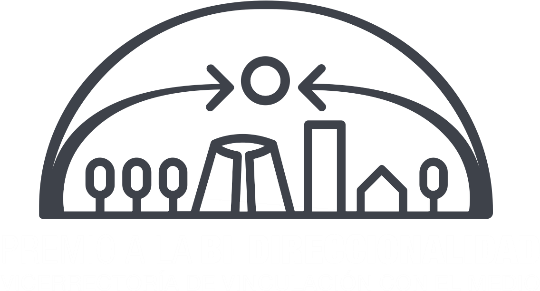 En mi calidad de Director (a) del Departamento (o Escuela) ________________________________ de la Facultad _______________, suscribo esta carta de apoyo a la postulación del proyecto _____________________________________________ para participar del Fondo VIME 2019 de la Vicerrectoría de Vinculación con el Medio. La persona responsable es ___________, RUT, ______________ quien se compromete a destinar _____ horas de dedicación para la realización del proyecto.


Nombre y firma Director (a)Santiago, ______________ de 2018.Por medio del presente, yo ______________________________, RUT ___________, en mi calidad de representante de la organización ________________________________, suscribo esta carta de apoyo a la postulación del proyecto _____________________________________________ para participar del Fondo VIME 2019 de la Vicerrectoría de Vinculación con el Medio. La persona responsable del proyecto es ________________, RUT, ______________. 




Nombre y firma representanteSantiago, ______________ de 2018.De acuerdo a las bases de la Convocatoria al Fondo a la Vinculación con el Medio 2019, la implementación del proyecto debe ser desde el mes de abril hasta noviembre de 2019.
CARTA DE APOYO INTITUCIONALCARTA DE APOYO ACTORES DEL MEDIOPRESUPUESTO DEL PROYECTOCategoríaÍtemDescripciónValor UnitarioUnidadesValor TotalHonorarios1.41 HonorariosBecas de Trabajo3.22 Otras becas a estudiantesGastos de Operación2.21 Alimentación y bebidasGastos de Operación2.25 Materiales de mantenimientoGastos de Operación2.27 Material BibliográficoGastos de Operación2.29 Materiales de uso o consumo corrienteGastos de Operación2.31 Servicios de impresiónGastos de Operación2.51 Gastos corrientes de computaciónGastos de Operación2.67 Otros serviciosBienes de capital4.11 Máquinas, muebles y equiposBienes de capital4.12 Equipos computacionalesCRONOGRAMAActividadesAbrilAbrilAbrilAbrilMayoMayoMayoMayoJunioJunioJunioJunioJulioJulioJulioJulioAgostoAgostoAgostoAgostoSeptiembreSeptiembreSeptiembreSeptiembreOctubreOctubreOctubreOctubreNoviembreNoviembreNoviembreNoviembreActividadesS1S2S3S4S1S2S3S4S1S2S3S4S1S2S3S4S1S2S3S4S1S2S3S4S1S2S3S4S1S2S3S4Actividad 1Actividad 2Actividad 3Actividad 4